Центральный Дом Российской Армии им. М.В.Фрунзе_________________________________________________________________Методический отделИнформационно-методическое пособие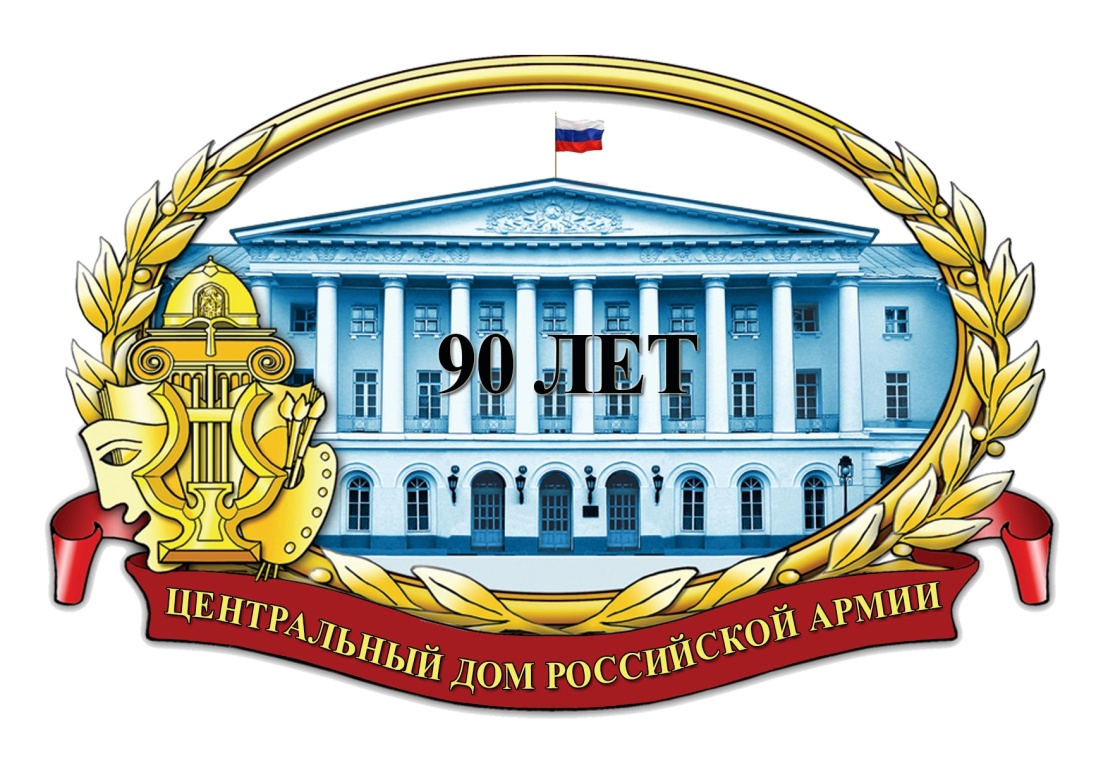 Из материалов победителей конкурса 	«Золотой сокол-2016»«Лучшее культурно-досуговое мероприятие»Москва 2017 г.Данное пособие содержит материалы, присланные на Х-й юбилейный Всероссийский конкурс на лучшие практические результаты культурно-досуговой деятельности учреждений культуры Российской Федерации  «Золотой сокол-2016». Ценность материала заключается в его практическом использовании. Впервые мы сделали приложение к данному пособию,      в котором находится видеоряд для литературно-музыкальной композиции «Я СЕРДЦЕМ НИКОГДА НЕ ЛГУ…».Надеемся, что пособие будет полезным для работников военных учреждений культуры в повседневной культурно-досуговой деятельности по патриотическому, духовно-нравственному и эстетическому воспитанию военнослужащих и членов их семей.Ответственный за выпускначальник методического отделазаслуженный работник культуры РФХробостов Д.В.Составители сборника:ведущий методистзаслуженный работник культуры РСФСРДмитриченко В.А.,начальник группы методикикультурно-досуговой работы заслуженный работник культуры РФИванов Ю.Е.,методисты: Рынзина Л.С., Правдухина О.В.Компьютерная обработка материала:Правдухина О.В., Федосеев А.Н.Отзывы и предложения просим направлять по адресу:129110, Москва, Суворовская пл., дом 2Центральный Дом Российской Армииимени М.В.ФрунзеМетодический отделКонтактные телефоны: 8 (495) 681-56-17, 8(495) 681-28-07С Ц Е Н А Р И Й торжественного мероприятия, посвященного памятной годовщине героического подвига Ленинграда и ленинградцев«ПОЭЗИЯ ЛЕНИНГРАДСКОГО ПОДВИГА»Цели и задачи мероприятия: духовно-нравственное и патриотическое воспитание граждан РФ, локально – жителей и гостей Санкт-Петербурга, города-героя Ленинграда.Актуальность: мероприятия, посвященные 75-летию начала битвы       за освобождение Ленинграда и 75-летию начала блокады Ленинграда.Наглядность мероприятия и эстетика оформления: наравне                     с художественно-декоративным оформлением сценического пространства само место проведения мероприятия играет роль «живой» декорации – площадь на Соляном переулке – фасад Музея обороны Ленинграда.Мероприятие можно проводить как в помещении закрытого типа (ДК, ДО и пр.), так и на открытых площадках любого типа, что отражает инновационный подход к оформлению и неординарность концепции.Продолжительность: – 60 минЖанр мероприятия: Эпическо-патриотическая памятная акция «Поэзия Ленинградского подвига».Участники мероприятия:– зрители: жители блокадного Ленинграда и ветераны Великой Отечественной войны – 200 человек; граждане Российской Федерации, гости страны и города на Неве – 400 человек.– исполнители: народный артист России, композитор Яков Дубравин, Ансамбль песни и танца «Белые ночи» Дома Офицеров Западного военного округа, оркестр Штаба Западного военного округа, артисты петербургской эстрады, детский хор ТВ и Радио Санкт-Петербурга – 40 человек.Программа мероприятия содержит 3 части:1 часть – Встреча гостей;2 часть – Пролог с выступлением официальных лиц;3 часть – Памятный концерт.1 часть Встреча гостейВдоль здания Музея обороны и блокады Ленинграда организуется «Зал встречи» ветеранов, тружеников тыла, жителей города, пришедших почтить память жертв блокады. В «Зале встреч» выставляется все необходимое для чаепития 600 гостей: столики с зонтами, чай и сладости. Чаепитие обслуживается персоналом поставщика.При подходе к партеру гостей встречают юноши и девушки, одетые      в гражданскую одежду и военную форму 1940-х годов и современную военную форму. Они раздают гостям памятный сувенир – значок «Блокадная ласточка».В «Зале встреч» два баяниста играют мелодии 1940-1970-х гг.Гости рассаживаются в партере.Во время встречи гостей и рассадки – видео-сопровождение. На экран транслируется видеоролик «Поэзия подвига»: кадры хроники блокадного      и послевоенного Ленинграда, виды современного города и портреты людей, благодаря которым город выстоял. Показ видеосюжетов сопровождается выступлением солистов баянистов и анонсируется ведущим.2 часть Пролог с выступлением официальных лиц–  Фанфары – оркестр Штаба ЗВО.– Пролог «Ленинградцы»: солист Андрей Быковский в сопровождении Ансамбля танца «Белые ночи» и оркестра Штаба ЗВО. –   Выступление официальных лиц.– Вокально-хореографическая композиция «И все-таки мы победили» (музыка: П. Тодоровский, слова: Г. Поженян): солист Павел Кузьмин             в сопровождении Ансамбля танца «Белые ночи» Дома офицеров Западного военного округа и оркестра Штаба ЗВО.– Ведущий читает отрывок из стихотворения Михаила Дудина «Песня Вороньей горе». (видеосопровождение – образы блокадного Ленинграда, доска – «граждане при артобстреле эта сторона улицы наиболее опасна…)Весь Ленинград, как на ладони,С Горы Вороньей виден был.И немец билС Горы Вороньей.Из дальнобойной «берты» бил.И, поворачивая рыло, Отсюда «берта» била,БилаВсе девятьсот блокадных дней.Без перерываВ голод, в горе,В ребячий выкрик,В хлеб и соль,В последний светВ последнем взоре,В его отчаянье и боль,В его последнее решенье,В его: «Умрём, но не сдадим!»Я с осторожностью напрасной,Забыв, что я не на войне,Хожу по менее опаснойПри артобстреле стороне.Привычка. Ждёшь, на всё готовый,Что вдруг внезапно, наугадЧетырехсотмиллиметровыйВ жизнь с визгом врежется снаряд.– МИНУТА МОЛЧАНИЯ.3 часть Памятный концертКонцерт сопровождается тематическим видеорядом.– Ведущий: всем ополченцам, служащим в Красной армии, сражавшимся    за Ленинград, посвящается песня – «Непокоренный Ленинград».Выступление солиста Дома офицеров Западного военного округа Павла Кузьмина «Непокоренный Ленинград» (музыка: В. Кипелов, слова:      М. Пушкин, В. Кипелов).– Ведущий: Беспрецедентный подвиг совершили сестры милосердия блокадного Ленинграда. Сандружинницы патрулировали по улицам города   с саночками, на которые клали истощенных людей, доставляя                        их                   на обогревательные пункты, где было тепло и где можно было получить стакан чая. И судьбу раненого нередко решала не только своевременно наложенная повязка: не меньше значили ободряющее слово, сочувствие, нежность.          С благодарностью и любовью бойцы посвящали своим спасительницам стихи:Когда склонилась надо мноюСтраданья моего сестра, –Боль сразу стала не такою:Не так сильна, не так остра.Меня как будто оросилиЖивой и мертвою водой,Как будто надо мной РоссияСклонилась русой головой.(Иосиф Уткин)В блокадном городе в основном остались женщины: матери, дочери, жены.Им посвящает свое выступление лауреат международных конкурсов Алена Петровская.Выступление лауреата международных конкурсов Алены Петровской. Песня «Мама». (музыка: С.Белоголова, слова: В.Фёдоров). (видеосопровождение – образы матерей).Выступление солистки Натальи Павловой «Синий платочек» (музыка: Е. Петербургский, слова: Я. Галицкий и М. Максимов)                        в сопровождении Ансамбля танца «Белые ночи» Дома офицеров Западного военного округа. (видеоконтент – солдаты, женщины, прощание).– Ведущий: Ленинградские дети – это особая героическая страница                в «Поэзии подвига» ленинградцев. Ни холод, ни голод, ни тяжкие испытания не смогли сломить дух юных ленинградцев. К станкам вставали мальчишки. Но подвигом это не считали. Высшим идеалом всех ребят было – попасть    на фронт и приблизить долгожданную Победу.Выступление Детского хора телевидения и радио Санкт-Петербурга. Песня «Ленинградские мальчишки» (музыка: И. Шварц, слова:                        В. Коростылев).– Ведущий: Из почти трёх миллионов жителей Ленинграда, оказавшихся    во вражеском кольце, в городе оставались около 300 тысяч детей. Дети переживали ужас и тяготы Блокады наравне со взрослыми. «Сегодня нам сказали, что в 5 часов будем встречать Новый год в 4-й школе. Там был большой концерт и ёлка из сосны. А потом был обед. Дали суп из чечевицы, 2 котлеты с макаронами и какое-то желе, очень вкусное. Всё очень вкусно. Хорошо всё-таки в школе». Эту запись в ученической тетради сделал четвероклассник 370-й ленинградской школы Юра Байков. «Легендой стала история, как в осаждённый город с Большой земли в подарок детям привезли мандарины». Взрослые старались облегчить страдания детей, и блокадные дети, во многом лишившись детства, сохранили достоинство и веру в Победу жизни над смертью навсегда. Выступление Детского хора телевидения и радио Санкт-Петербурга. Песня «Солнечный круг» (музыка: А. Островский, слова:            Л. Ошанин). (Видеоконтент: дети, рисунки).– Ведущий: Пережить блокаду и сохранить веру помогало искусство. Вот отчет за 15 июня 1942 года: «В Доме Красной Армии 15 тыс. выступлений агитфронтовых бригад, обслуживающих части Ленфронта и госпитали.         В Юбилейном концерте участвовали: Ансамбль Красноармейской песни           и пляски фронта, джаз-ансамбль под руководством К.Шульженко                   и В.Коралли, агитбригады под руководством заслуженного артиста РСФСР Е.Гершуни». Подобными сводками отмечен каждый блокадный день.            И неслучайно одним из первых фильмов, запущенных в производство сразу после войны, была всенародно любимая картина «Золушка». В этом нежном и глубоком фильме о человечности, о гуманизме как основе жизни, главную роль сыграла пережившая всю блокаду Янина Жеймо. В составе одной         из концертных бригад «Ленфильма» Янина выступала в госпиталях и парках перед ранеными и ленинградцами, а по ночам дежурила на крыше, гася зажигательные бомбы. Всем героям-труженикам – артистам, писателям, певцам, композиторам блокадного Ленинграда посвящается:Выступление солистки лауреата международных конкурсов Любови Кислицыной. Песня из кинофильма «Золушка» «Добрый жук» (музыка:        Е. Шварц, слова: А. Спадавеккиа). (Видеоотрывок из кинофильма «Золушка».)– Ведущий: Для всех военных и гражданских лиц, участвовавших в защите города, была утверждена медаль «За оборону Ленинграда», учрежденная     22 декабря 1942 года. Ленинградцы дорого ценили эту награду.Выступление Народного артиста России Якова Дубравина «Медаль за оборону Ленинграда» (музыка: Я. Дубравин, слова: В. Суслов). (слайд – медаль за оборону Ленинграда, ленинградцы с медалями – групповая фотография). Во время песни «Медаль за оборону Ленинграда» волонтеры вручают всем гостям мероприятия красные гвоздики (по 3 шт.). Пакет с памятными открытками.16:55 – Ведущий: Дорога жизни» – тридцать километров по тонкому льду стала спасением для многих ленинградцев. На Дороге работали несколько тысяч, а по некоторым данным, десятки тысяч человек. Это и водители,         и механики, и те, кто прокладывал путь и занимался разведкой льда,               и регулировщики, которые отправляли колонны машин наиболее безопасными маршрутами. Каждый день они подвергали опасности свои жизни, рискуя или уйти под лед, или стать жертвой вражеских обстрелов.     В память о тех, кто проложил и охранял Дорогу жизни.Выступление солиста Андрея Быковского «Ладога» (музыка народная, слова: В. Богданов) в сопровождении Ансамбля танца «Белые ночи» и оркестра Штаба Западного военного округа. (видеотрансляция – все поют хором.)Художественно-декорационное оформление праздничного пространстваСцена – образ осажденного Ленинграда. Каркас сцены – конструкция 6х4 м. Одежда сцены будет выполнена в светлых тонах: белом, светло-сером. На заднике видна панорама города в защитных конструкциях, сберегающих памятники, на переднем плане – застывший троллейбус и противотанковые ежи. Поверх фронтона и боковых башен каменное кольцо, замкнувшееся на 900 дней. Как символ веры над каменным кольцом в небе видна ласточка       с письмом в клюве. Каменное кольцо, облака и ласточка будут выполнены   из фанерных щитов. Противотанковые ежи будут изображены на заднике сцены и будут располагаться перед сценой в виде объемных объектов. Сценарий торжественного мероприятия подготовилЛАУТАЛО ДМИТРИЙ АЛЕКСАНДРОВИЧкульторганизаторФГБУ «Дом офицеров Западного военного округа» Минобороны РоссииС Ц Е Н А Р И Йтеатрализованного представления«ПИСЬМА С ФРОНТА»На сценической площадке, в глубине стоит подиум со штурвалом, имитирующий место действия – набережная портового военного города.На протяжении всего представления на экране проецируются слайды, видеокадры, хроника в соответствии со сценарным материалом.В представлении участвует хореографический ансамбль (20 человек:  10 матросов и 10 девушек), исполняющий «ожившие картины», для каждого эпизода сценического действия.Герои сценического действия: Женщина-почтальонОфицерская женаМатьДевушка 1Девушка 22 офицераЗвучит музыка – фокстрот «РИО-РИТА». Одновременно с музыкой начинается показ видеоряда. На фоне этой музыки звучит голос диктора.ДИКТОР:Городок провинциальный,Летняя жара,На площадке танцевальнойМузыка с утра.Рио-Рита, Рио-Рита, Вертится фокстрот,На площадке танцевальнойСорок первый год.Под эту мелодию выходят девушки, дамы, военные моряки, матросы        времен 40-х годов.Идет сцена «ПРОГУЛКА». Отдыхающие встречаются, знакомятся, начинают вальсировать. Смех, радость. Цветы, шары, платки в руках          у девушек. Пары танцуют.На фоне танцевальной композиции звучат слова об Астрахани.ДИКТОР:  Мне снится ночами не заокеанская,Когда я от родины малой вдали.Мне снится родная земля астраханская.И сердцу дороже нет этой земли.Ну, разве забуду я зори рыбацкие,Божественный лотос и песни твои.Свиданья с девчонкой, под сенью акации,Красавицу Астрахань – город любви.На фон мелодии накладываются взрывы, гул самолетов, команды       на построение. Военные моряки строятся и уходят.Звучит мелодия песни «До свидания мальчики» и дикторский текст. На их фоне идет пластический этюд «ПРОЩАНИЕ». Девушки надевают платки.ДИКТОР:Тот самый длинный день в годуС его безоблачной погодойНам выдал общую беду –На всех. На все четыре года.Она такой вдавила след,И стольких наземь положила,Что даже семь десятков летЖивым не верится, что живы».Музыкальный фон меняется. Появляется ЖЕНЩИНА-ПОЧТАЛЬОН.Хореографическая группа выстраивает пластический этюд:                                                                           «ИСТОРИЯ ВОЙНЫ». (танцевальный рисунок сопровождает                     все театрализованное представление, символизируя ВЕРУ, НАДЕЖДУ, ЛЮБОВЬ наших женщин).ПОЧАЛЬОН подает газету ЖЕНЩИНЕ - ОФИЦЕРСКОЙ ЖЕНЕ.ОФИЦЕРСКАЯ ЖЕНА: (Выходит вперед. В руках газета. Читает.)Вперед на запад там и тутВойска Возмездия идут,И каждому бойцу в путиМогилы шепчут: - Отомсти!Развалин трубы, глядя ввысь,Под ветром воют: – Расплатись!ЗВУЧИТ ГОЛОС:…– Я отомщу! Мы отомстим!Где б он ни скрылся, подлый враг:В глухих пещерах, на горах,В лесах, от жертв своих вдали,В болотах на краю земли, –Повсюду будет найден он.ЖЕНЩИНА-ПОЧТАЛЬОН: (Читая сводку из газеты.)«Каспийская флотилия в годы войны являлась арсеналом и кузницей флотских кадров. Действующие флоты получили с Каспия 277 кораблей,       в том числе 15 подводных лодок и 64 бронекатера».Хореографическая композиция «ПИСЬМО».ДЕВУШКА 1: ( В руках письмо, читает…)«Фашисты напали на нас! Они не учли уроков истории. Как будто ничего    не слыхали об Александре Невском, Петре I и Суворове. Что ж, придется    им напомнить, что русские не проигрывают сражений. Мы победим!»ЖЕНЩИНА-ПОЧТАЛЬОН: (читая сводку)«На Каспии проводилась практика курсантов многих Высших военно-морских учебных заведений. Своеобразной матросской академией была Объединенная школа, которая за годы войны выпустила более 3 тысяч специалистов для флотов».Хореографическая композиция «МАТЬ» ЖЕНЩИНА-МАТЬ: ( Идет вперед, читая письмо от сына. Голос сына)Здравствуй, мама!Я скучаю по тебе! Хочется прижаться и смеяться.Хочется поесть...домашних щей,погонять по крышам голубей!...как там, в госпитале папа?Завтра я в разведку,в тыл врага.Ты не бойся.Мне совсем не страшно.Мама!Я люблю твои глаза...Мама!Помнишь тёплыйсвитер... голубой?Ты его, пожалуйста,заштопай... Мама! Я вернусь,и мы с тобойвновь пойдём гулять …Мама...»МАМА ОТВЕЧАЕТ: ( Надевает черный платок.)И сын, и муж не вернулись с войны.Снова горизонт.Кровавит не закат,И вдовы чёрный плат –Увы – не износили.И матери кричат,Цепляясь за солдат,В огонь идущихЗа тебя, Россия…Ах, как болит душаСовсем не за себя:Я жизни тяжкий крестПока могу осилить.До смертного концаИ веря, и любя,Молиться буду за тебя,Россия!ЖЕНЩИНА-ПОЧТАЛЬОН: (читая сводку) «В начале 1943 года канонерки и катера Каспийской флотилии поддерживали огнем части Красной армии, защищавшие Сталинград.»Хореографическая композиция «ВДОВА»ОФИЦЕРСКАЯ ЖЕНА: (Читает письмо. Голос любимого)«Здравствуй моя любимая! … Постараюсь описать мои чувства и мысли      во время боя. Нет людей, которые, идя в атаку, были бы спокойными. Это          – ложь. Волнуешься, конечно, первый раз больше, потом меньше,                 но волнуешься все равно. Спокойствие приходит во время боя. «Вперед!»           – и все, все мысли, чувства сосредоточиваются в одну точку: «Отыскать противника и уничтожить его». Нет большей радости и счастья, чем то, которое испытываешь при виде вспыхнувшей вражеской точки. Ну, пока. Насчет осторожности – зря, все равно не могу плестись сзади».ОФИЦЕРСКАЯ ЖЕНА: (отвечает)Война — как хищник: все ей, подлой, мало!Безжалостна, завистлива, жадна.Покуда не наестся до отвала,Никак не успокоится она.Пока сыта — мурлычет с видом постным,А там — опять хвостищем по песку!Убей ее…ЖЕНЩИНА-ПОЧТАЛЬОН приносит ей письмо-похоронку.ЖЕНА (держит письмо. Звучит голос «мужа».)Хореографы надевают на нее черный платок.Хореографическая композиция «МОЛИТВА»ГОЛОС МУЖА:Одна лишь гнетет меня мука –Вновь слышится голос живой:Не смерть мне страшна, а разлука С моею страдальной женой.Богиня Любви и терпенья. Испила сверх меры свое.И в небе зажегся теперь яЗвездою во имя тебя».ЖЕНЩИНА-ПОЧТАЛЬОН: (читая сводку)«Наиболее ярко проявился героизм моряков Каспия в период битвы              за Кавказ. Исключительное стратегическое значение приобрела защита каспийских морских путей, по которым для фронта и тыла поступали нефтепродукты из района Баку. Всего в 1942-43 годах по Каспийскому морю было перевезено около 24 млн.т. нефтепродуктов и более 3-х млн.т. других важных грузов».Хореографическая композиция «ЛЮБИМЫЙ».ДЕВУШКА 2: (читая письмо)«…Наташка, любимая моя, и у меня бывают минуты отчаяния. И тогда          я в который раз перечитываю симоновское «Жди меня…». Я тебе посылал эти стихи. Они всегда со мной. Я словно лечусь этими строками …»Жди меня, и я вернусь.Только очень жди,Жди, когда наводят грустьЖелтые дожди,Жди, когда снега метут,Жди, когда жара,Жди, когда других не ждут,Позабыв вчера.Жди меня, и я вернусь,Всем смертям назло.Кто не ждал меня, тот пустьСкажет: – Повезло.Не понять, не ждавшим им,Как среди огняОжиданием своимТы спасла меня.ДЕВУШКА 1: (продолжая читать…)Как я выжил, будем знатьТолько мы с тобой,-Просто ты умела ждать,Как никто другой.ЖЕНЩИНА-ПОЧТАЛЬОН: (Читая сводку.)«Яркими страницами в истории флотилии вписаны подвиги военных моряков-каспийцев, совершенные во время боев в составе сухопутных войск, подразделений морской пехоты, действующих флотов и флотилий Военно-Морского флота. За годы войны свыше 5 тысяч каспийцев ушло на фронт. Они доблестно сражались под Москвой и Ростовом, на Дону, на Северном Кавказе и в Крыму, на Дунае и Днепре, при проведении Берлинской операции».Хореографическая композиция «До встречи».ДЕВУШКА 2: (читая письмо. Голос любимого.)Поздравь меня!Я хоть и младший, но лейтенант!Ребята шутят:На фронт поедет отпетый франт.Ну, всё, до встречи,Я уезжаю, война не ждёт:Я обниму тебя покрепче.И всё пройдёт.ДЕВУШКА ОТВЕЧАЕТ:Привет любимый!А я на курсы у нас пошла.Я не писала,Я завтра еду, я медсестра.Быть может там,С тобою вместе судьба сведёт.Я обниму тебя покрепче.И всё пройдёт.Хореографическая композиция: «ПОБЕДА».На фоне этой композиции звучит текст.ДИКТОР:Весной, весной – в начале мая.Гремят салюты над страной,Мы преклоняемся пред теми –Кто отдал жизнь за нас с тобой.Кто каждый день – четыре годаК нам этот праздник приближал –Взамен – одну победу ждал…Вот, наконец, она пришла –Всем мир и радость принесла!ГОЛОС ДИКТОРА: «27 августа 1945 года за боевые заслуги перед Родиной Указом Президиума Верховного Совета СССР Каспийская флотилия была награждена Орденом Красного Знамени.»Меняется музыкальный фон.Актеры выстраиваются в определенную композицию.Возвращаются матросы. Они направляются к ветеранам, дарят им цветы  и поднимаются на  сцену.ДИКТОР:Мой белокрылый почтальон,Лети!Лети!Лети!Письмо, написанное  мною,небу,людям,неси.И каждому,И каждому скажи:«Войны не позабыть,Отечеству защитой будем!»Из глубины сценической площадки взлетают голуби.Матросы выстраиваются в 2 колонны.Звучит марш «КАСПИЙСКОЙ ФЛОТИЛИИ».В красивом построении участники представления покидают сценическую площадку.Сценарий театрализованного представления разработалаГРИШАНОВА ТАТЬЯНА ДМИТРИЕВНАзаведующая методическим кабинетомФГБУ «96 Дом офицеров Каспийской флотилии» Минобороны России«Тебе в залог я сердце оставляю…»С.А.ЕсенинС Ц Е Н А Р И Йлитературно-музыкальной композиции«Я СЕРДЦЕМ НИКОГДА НЕ ЛГУ…»,посвящённый 120-летию со дня рождения русского поэта С. А. Есенина (1895-1925 гг.)Оформление помещения:на фоне задрапированный стены – портрет С. Есенина;оформлена книжно-иллюстративная выставка «Знакомый ваш, Сергей Есенин …» в зале звучит инструментальная музыка;технические средства: микрофоны, видеопроектор, ноутбук, музыкальный центр, пианино, баян.Звучит инструментальная музыка, на экран проецируются слайды, ведущий комментирует.Сценарий литературно-музыкальной композиции подготовилаНАЗАРЕНКО ЕЛЕНА АЛЕКСАНДРОВНАзаведующая библиотекойФГБУ «Дом офицеров Новосибирского гарнизона»Минобороны РоссииПРИЛОЖЕНИЕВидеоряд для литературно-музыкальной композиции «Я СЕРДЦЕМ НИКОГДА НЕ ЛГУ…».Скачать по ссылке: https://yadi.sk/i/GZc_qKxa3E4erMСодержаниеСценарий торжественного мероприятия, посвященного памятной годовщине героического подвига Ленинграда и ленинградцевПОЭЗИЯ ЛЕНИНГРАДСКОГО ПОДВИГА……………………………………..Сценарий театрализованного представления«ПИСЬМА С ФРОНТА»…………………………………………………………..Сценарий литературно-музыкальной композиции«Я СЕРДЦЕМ НИКОГДА НЕ ЛГУ…», ………………………………………….ПРИЛОЖЕНИЕ                                                                                                          Видеоряд литературно-музыкальной композиции «Я СЕРДЦЕМ НИКОГДА НЕ ЛГУ…»………………...…………………………№ слайдаСодержание слайдаВедущий.Добрый день, дорогие друзья. Мы рады приветствовать Вас     на встрече в литературной гостиной библиотеки Дома офицеров Новосибирского гарнизона.Сегодняшняя наша встреча посвящена русскому поэту Сергею Есенину. Что мы знаем о Сергее Есенине, для которого стихи были лучшей, главнейшей частью его жизни? Его поэтические произведения – это вся его жизнь и его биография. Понимаем ли мы ее?Все встречаю, все приемлю,Рад и счастлив душу вынуть.Я пришел на эту землю,Чтоб скорей её покинуть.Если каждое или почти каждое стихотворение Есенина – художественное целое, то жизнь его – раздерганную, странную, противоречивую – понять сложно. Сегодняшняя наша встреча       «Я сердцем никогда не лгу…» посвящена русскому поэту Сергею  Александровичу Есенину.В этом имени слово «есень»,Осень, ясень, осенний цвет.Что-то есть в нём от русских песен –Поднебесье, тихие веси,Синь берёз и синий рассвет.Что-то есть в нём и от весенней грусти,Юности и чистоты…Только скажут – «Сергей Есенин»Всей России встают черты…Уже полвека живет неповторимое есенинское слово, и все,        о чем писал поэт, доставалось им из глубины собственного сердца. Может быть, поэтому его стихи глубоко волнуют и нас, читателей. Самый суровый и справедливый критик – время. И если сегодня   мы читаем, любим Есенина, задумываемся о его непростой судьбе, значит, он был настоящим.Сергею Есенину, поэту и человеку, посвящена наша литературно-музыкальная композиция «Я сердцем никогда             не лгу…». Она о том, что питало его поэзию, какие личные перипетии судьбы отразились в его творчестве, какие женщины-музы встретились на его жизненном пути и остались жить в стихах великого поэта.3 октября 1895 года, недалеко от Рязани, в самом центре России в деревеньке Константиново в крестьянской семье родился будущий поэт – певец и гордость России. Неудивительно, что природа наделила его поэтической внешностью голубоглазого отрока             с кудрявой головой цвета спелой ржи и красивой фамилией,            по странному совпадению созвучной с самыми любимыми             его словами: весенняя Русь.Обращаясь к поэзии Есенина, испытываешь такое чувство, словно душой ты прикоснулся к живой красоте его родных рязанских раздолий. Старинное русское село Константиново… Неоглядные приокские дали.… На самом видном месте – церковь. Вдоль  ограды росли акация и бузина. За церковью, на высокой горе – старое кладбище. В правом углу кладбища, у самого склона горы, среди могильных плит, покрытых зеленоватым мхом, стояла маленькая часовенка, крытая тёсом. Рядом с ней лежала плита – старинный памятник. На этой плите любил сидеть Сергей, отсюда                     он любовался чудесным видом на приокские раздолья.Не случайно, всякий раз, когда поэту было особенно трудно, он припадал душой и сердцем к родной земле, вновь обретая животворную нравственную силу и энергию для своих бессмертных стихов.Мать поэта Татьяна Федоровна была известной в округе песельницей; отец Александр Никитич обладал хорошим голосом    и пел в церковном хоре. К песням, присловьям, прибауткам имел пристрастие и дед Есенина по матери, а бабушка знала великое множество сказок. Позже сам поэт говорил, что в детстве он рос, «дыша атмосферой народной поэзии», что его «к стихам расположили» песни, сказки    и частушки. Давно известно: то, что приобрел в детстве, приобрел на всю жизнь.В ранние годы Есенину выпало счастье жить среди коренных русских пахарей, испокон веков лелеющих «черную, потом пропахшую выть», знающих цену каждому колоску в поле, каждой травинке на лугу.От вечного труженика – крестьянина к родной земле, ее озерам и рекам, рассветам и закатам… «Здесь по заре и звездам я в школу проходил», – скажет он в зрелые годы. Свою любовь к родине поэт выражал в любовании и восхищении родной природой. Недаром его называют певцом русской природы.Действительно, Есенин воспринимает ее не как нечто отделенное от людей, а как состоящее в прямом родстве, живущее одной жизнью с ними. И поэтому у поэта «говорят… коровы          на кивливом языке. Духовитые дубровы кличут ветками к реке».        Он слышит: «… тонкогубый ветер о ком-то шепчет, сгинувшем        в ночи». В его стихах ивы «обветшалым трясут подолом», вздрогнувшее небо выводит облако из стойла за уздцы”, «ягненочек кудрявый – месяц гуляет в голубой траве…». А голубую Русь «стережет старый клен на одной ноге»:И я знаю, есть радость в немТем, кто листьев целует дождь,Оттого, что тот старый кленГоловой на меня похож…Концертный номерсл. С. Есенин                                                                  исп. вокальный ансамбль                     муз. Е. Попов              –   Над окошком месяц –         «Хорошее настроение»  Концертный номерсл. С. Есенин                                                                  исп. вокальный ансамбль                     муз. Е. Попов              –   Над окошком месяц –         «Хорошее настроение»  Есенин вспоминал: «Я с двух лет был отдан на воспитание деду по матери, у которого было трое неженатых сыновей. С ними протекло все мое детство. Дядья мои были ребята озорные                и отчаянные. Они учили меня плавать: брали в лодку, отъезжали    от берега, снимали с меня одежду и, как щенка, бросали в воду.       Я захлебывался, а один дядя, Сашка, все кричал: «Эх, стерва! Ну, куда ты годишься!» Это слово у него было ласкательное. Другому дядьке я заменял на охоте собаку, и плавал по озерам                        за подстреленными утками. Я хорошо лазил по деревьям. Среди мальчишек был коноводом и большим драчуном и ходил всегда       в царапинах. Дед меня подзадоривал на кулачную, а бабушка ругала и любила меня из всей мочи.По субботам меня мыли, стригли ногти и маслом гофрили голову, потому что ни один гребень не брал кудрявых волос.            Я всегда орал при этом благим матом. С 8 лет бабушка таскала меня по разным монастырям, из-за нее у нас вечно ютились странники     и странницы и распевались духовные песни. Когда подрос, меня отдали в церковно-учительскую школу.Стихи я начал писать рано, лет с 9-ти, но сознательное творчество отношу к юности – 16-17 годам. По приезду в Москву,    с тетрадкой пришел к Блоку и, подбодренный, стал писать                 и печататься. Тогда и стал знаменитым.Но никогда не забывал о родном доме и тосковал, особенно     по маме. Однажды написал ей письмо.Концертный номерсл. С. Есенин                                                        исп. мужская группа народногомуз. В. Липатова          – Письмо матери –       самодеятельного коллектива – Хора ветеранов Дома офицеровКонцертный номерсл. С. Есенин                                                        исп. мужская группа народногомуз. В. Липатова          – Письмо матери –       самодеятельного коллектива – Хора ветеранов Дома офицеровТакой же нежной сыновней любовью пронизаны стихи Сергея Есенина о Родине – главной теме его творчества. Есенин писал:     «У меня все стихи о России. Я люблю нашу красивую русскую природу. В березке я вижу девушку «с зеленой прической» – она символ русской красоты, стройности, юности и целомудрия. Мое самое первое стихотворение так и называлось – «Береза». А как хороша березовая роща, особенно осенью, когда сыплет золотом листву! У нее свой язык, своя песня!Концертный номерсл. С. Есенин                                                                 исп. вокальный ансамбль                     муз. Г. Пономаренко – Отговорила роща золотая – «Хорошее настроение»солистка Ю. МихайловаКонцертный номерсл. С. Есенин                                                                 исп. вокальный ансамбль                     муз. Г. Пономаренко – Отговорила роща золотая – «Хорошее настроение»солистка Ю. МихайловаУ каждого из нас в душе свой образ великого поэта и человека С.Есенина, у каждого в сердце свои любимые есенинские стихи. Всем нам дорога поэзия Есенина, у всех нас свое восприятие его творчества.До конца своей жизни Есенин пронес любовь к родному краю, деревеньке с бревенчатыми избами и резными ставнями. Эту родину, он не променяет ни на какую другую. «Я последний поэт деревни», – скажет он о себе в своих стихах. Как всякий великий поэт, Есенин поэт-философ. Говорит о бренности человеческой жизни в мире Вселенной. Романс «Не жалею, не зову, не плачу…» – вершина его поэзии. Это благодарственная песнь за радости жизни.Концертный номерсл. С. Есенин                                                                                  муз. Г. Пономаренко – Не жалею, не зову, не плачу… – исп. мужской квартетКонцертный номерсл. С. Есенин                                                                                  муз. Г. Пономаренко – Не жалею, не зову, не плачу… – исп. мужской квартетСергей Есенин рассказывал о себе: «Мой розовый конь              – символ восхода, весны, радости, юности. Впервые в детстве           я увидел его в лучах восходящего солнца, на заре в деревне. В три года меня посадили на лошадь без седла и сразу пустили в галоп.    Я помню, что очумел и крепко держался за холку. А потом                с дядькой мы поили в ночном лошадей, и я боялся, что они вот-вот выпьют луну, и радовался, когда она отплывала. Я очень люблю всякое зверье, особенно собак».Есть люди, к которым все животные, а особенно собаки, относятся с большой симпатией. Есенин принадлежал к их числу. Актер Качалов рассказывал, как быстро подружились его собака Джим и Есенин, как был удивлен, увидев их сидящими в обнимку на диване. При этом Джим лизал лицо поэта, а тот держал его лапу       и приговаривал: «Что это за лапа, я сроду не видал такой».Концертный номерС. Есенин           –    Дай, Джим на счастье лапу мне –       читает  О. Потапова                                                                          Концертный номерС. Есенин           –    Дай, Джим на счастье лапу мне –       читает  О. Потапова                                                                          Приоткроем завесу личной жизни поэта и познакомимся с его возлюбленными – вдохновительницами поэта на создание шедевров любовной лирики. Это первая любовь поэта – Аня Сардановская. В 9 лет они клятвенно обещали пожениться, когда вырастут. Но Аня первой вышла замуж. Это и Маша Бальзамова – чистая, нежная, встреченная им в 17 лет. Сергей называл ее «тургеневской Лизой», любил безмерно и посвятил ей много стихов.Зинаида Райх - 22-летняя красавица, веселая, жизнерадостная, ставшая его женой и матерью двоих детей: Тани и Кости.Роковой оказалась встреча с известной всему миру танцовщицей Айседорой Дункан. Дункан пишет: «Я приехала           в Москву в голодный 21-й год и познакомилась с Сергеем Есениным. Он произвел на меня незабываемое впечатление, перевернув всю душу, заставил забыть обет безбрачия. Он так красив, как и талантлив, но … слишком молод для меня. Несмотря на разницу в 18 лет, через полгода мы поженились и уехали             за границу. Он называл меня «скверной девочкой» и своею милою. Я провезла его по всему миру и открыла перед ним шедевры мирового искусства. Но Серж был в душе бродячим цыганом и…слишком любил Россию. В 23-м году, к сожалению,                   мы расстались».Но больше всего стихотворений из цикла «Любовь хулигана» он посвятил Августе Миклашевской – красавице, молодой актрисе Московского театра. Августа писала: «Мы познакомились летом   23-го года. Есенин тогда прибыл из-за границы. Красивый, элегантный, он покорил меня сразу. В этом же году состоялась наша помолвка. Я «могла пойти за ним все равно куда», но его скандальные истории отпугивали меня, и брачный контракт            не состоялся, «сердце подчинилось разуму».Есенин всегда мечтал побывать на Кавказе. Его манил этот чарующий край, воспетый Пушкиным и Лермонтовым. И вот,           в      24 году он, наконец, приехал на Северный Кавказ, выступил      в Пятигорске, Кисловодске, а затем отправился в Батум, где              и познакомился с Шаганэ.Шаганэ вспоминала: «Это были романтические встречи, под звездным небом и луной, они оставили самый яркий и глубокий след на всю жизнь. Я была совсем юной, только начала работать учительницей литературы, и хотя все меня звали Шага Тальян,       но Сергей сразу назвал меня Шаганэ, а впоследствии я стала героиней его стихов из сборника «Персидские мотивы». Мы несколько раз встречались. Есенин подарил мне свой сборник с дарственной надписью. Я никогда его не забывала, и всегда буду помнить».Концертный номерстих. С. Есенин            –    Я спросил сегодня у менялы  –  читает  О.Потапова                                                                          Концертный номерстих. С. Есенин            –    Я спросил сегодня у менялы  –  читает  О.Потапова                                                                          «Как бы ни был красив Шираз, он не лучше рязанских раздолий». Думы о родине не покидают поэта, неудержимо влечет   к себе земля дедов и отцов, русские напевы, народные гулянья, ярмарки и хороводы. Концертный номерсл. С. Есенин                                                                                  муз. Г. Пономаренко                 –   Сыпь, тальянка… –              исп. Т.Яговкина                                                                            Концертный номерсл. С. Есенин                                                                                  муз. Г. Пономаренко                 –   Сыпь, тальянка… –              исп. Т.Яговкина                                                                            Есенин – настоящий патриот, несмотря на соблазн уехать навсегда за границу, он остался верен Родине, не оставил                 ее в тяжелые времена. Завещал нам свою любовь к России,              он и до сих пор учит нас любить ее так же преданно и самозабвенно.В есенинской поэзии родной край предстает расцвеченным        в яркие разнообразные краски. Он видит «черемуховую вьюгу»        и «багряную метель» и «на поляне клен танцует пьяный»Есенин часто обращается к образу клёна. Но теперь поэтом владеет не радость, а горькое чувство утраченной молодости, ощущения увядания. Яркий летний пейзаж сменяется картиной ледяной зимы.Концертный номерсл. С. Есенинмуз. В. Липатов            –   Клён ты мой опавший… –      исп. мужской квартетКонцертный номерсл. С. Есенинмуз. В. Липатов            –   Клён ты мой опавший… –      исп. мужской квартетПочему так много стихов Есенина положено на музыку? Называем ли мы их песнями или романсами  – не столь важно. Важно то, что они настолько лиричны, настолько проникновенны    и образны, что как бы сами ложатся на музыку.Есенин умел средствами поэзии вселить в человека веру в свет, раскрыть для него радость земного бытия, дать надежду несчастному и сказать ему слово участия.Жизнь Сергея Есенина трагически оборвалась в Ленинграде,     в гостинице «Англетер». Что это было: трагическая случайность или запланированное убийство - остаётся загадкой. В кармане поэта было найдено прощальное стихотворение:До свиданья, друг мой, до свиданья.Милый мой, ты у меня в груди.Предназначенное расставанье Обещает встречу впереди.До свиданья, друг мой, без руки, без слова, Не грусти и не печаль бровей, –В этой жизни умирать не ново,Но и жить, конечно, не новей.«Он ушёл молодым, золотым, с плывущими по воздуху нитями волос»,– писал о Есенине Юрий Олеша.А современник Сергея Есенина, поэт Николай Тихонов предсказал… «Человек будущего так же будет читать Есенина, как его читают люди сегодня… Его стихи не могут состариться.             В их жилах течёт вечно молодая кровь вечно живой поэзии».Закончить нашу встречу в литературной гостиной библиотеки Дома  офицеров Новосибирского гарнизона хочется стихотворением  И. Набиевой:Уходят лучшие, как будто мир им тесен,Как будто он не в силах их понять.Уходят лучшие, не спев последних песен,Осиротив родную Землю-мать,Мы перечитываем созданное ими,И жжёт глаза горячая строка.Уходят лучшие, своё оставив имя,Утраты боль и память на века.И до сих пор в их недописанную повестьПытаемся мы проторить пути…Уходят лучшие, и мучает нас совесть,Как будто бы могли мы их спасти.Факел есенинской жизни отгорел рано. Ему едва исполнилось 30 лет. А факел его поэзии, его души до сих пор светит ярко             и, думается, будет светить вечно. Звучит лирическая музыка.Звучит лирическая музыка.